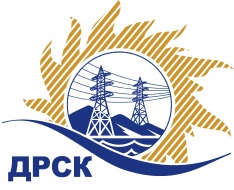 Акционерное Общество«Дальневосточная распределительная сетевая  компания»Протокол № 497/УКС-ВПзаседания закупочной комиссии по выбору победителя по закрытому запросу цен на право заключения договора  закупка № 2064  (лот 10 по результатам ПО 145) раздел  2.1.1.  ГКПЗ 2016 г.Извещение ЕИС № 31603624185 Закрытый электронный запрос цен на право заключения Договора на выполнение работ  по результатам предварительного отбора на право заключения рамочного соглашения (закупка 145) Мероприятия по строительству и реконструкции для технологического присоединения потребителей (в том числе ПИР) на территории СП ЦЭС для нужд филиала "ХЭС" (№579034):		Мероприятия по строительству и реконструкции для технологического Мероприятия по строительству и реконструкции для технологического присоединения потребителей (в том числе ПИР) на территории СП ЦЭС для нужд филиала "ХЭС" (СРЭС, 27 заявителей) (закупка 2064 лот 10, по результатам ПО 145 р. 2.1.1.) ПРИСУТСТВОВАЛИ:  члены Закупочной комиссии 2 уровня АО «ДРСК». ВОПРОСЫ, ВЫНОСИМЫЕ НА РАССМОТРЕНИЕ ЗАКУПОЧНОЙ КОМИССИИ: О  рассмотрении результатов оценки заявок Участников.О признании заявок соответствующими условиям Документации о закупке.Об итоговой ранжировке заявок.О выборе победителя.РЕШИЛИ:По вопросу № 1Признать объем полученной информации достаточным для принятия решения.Утвердить цены, полученные на процедуре вскрытия конвертов с заявками участников закрытого запроса цен.По вопросу № 2Признать заявки ООО «Амур-ЭП» г. Хабаровск, пр-т 60 лет Октября, 128а, АО «Востоксельэлектросетьстрой» г. Хабаровск, ул. Тихоокеанская, 165,   ООО «Актис Капитал» г. Хабаровск, ул. Волочаевская, 7  соответствующими условиям Документации о закупке и принять их к дальнейшему рассмотрению.По вопросу № 3Утвердить итоговую ранжировку заявок:По вопросу № 4Признать победителем запроса цен 	Мероприятия по строительству и реконструкции для технологического присоединения потребителей (в том числе ПИР) на территории СП ЦЭС для нужд филиала "ХЭС" (СРЭС, 27 заявителей) (закупка 2064 лот 10, по результатам ПО 145 р. 2.1.1.) участника, занявшего первое место в итоговой ранжировке по степени предпочтительности для заказчика: АО «Востоксельэлектросетьстрой» г. Хабаровск, ул. Тихоокеанская, 165: на условиях: стоимость заявки  6 050 000,00  руб. без учета НДС (7 139 000,00 руб. с учетом НДС). Срок выполнения работ: с момента заключения договора по 31.08.2016 г. Условия оплаты: Заказчик производит оплату выполненных работ в течение 60 (шестьдесят) календарных дней с момента подписания актов выполненных работ. Гарантия на материалы и оборудование, поставляемые подрядчиком 60 мес. исполнитель: Коврижкина Е.Ю.(4162) 397-280город  Благовещенск«20» мая 2016 года№п/пНаименование Участника закупки и его адресЦена предложения на участие в закупке без НДС, руб.1ООО «Амур-ЭП»г. Хабаровск, пр-т 60 лет Октября, 128аЦена: 6 050 468,00  руб. без учета НДС (7 139 552,24 руб. с учетом НДС). 2ООО «Актис Капитал»г. Хабаровск, ул. Волочаевская, 7Цена: 6 050 400,00  руб. без учета НДС (7 139 472,00 руб. с учетом НДС). 3АО «Востоксельэлктросетьстрой»г. Хабаровск, ул. Тихоокеанская, 165Цена: 6 050 000,00  руб. без учета НДС (7 139 000,00 руб. с учетом НДС). Место в итоговой ранжировкеНаименование и место нахождения участникаЦена заявки на участие в закупке, руб. без НДС1 местоАО «Востоксельэлктросетьстрой»г. Хабаровск, ул. Тихоокеанская, 1656 050 000,00  2 местоООО «Актис Капитал»г. Хабаровск, ул. Волочаевская, 76 050 400,00  3 местоООО «Амур-ЭП»г. Хабаровск, пр-т 60 лет Октября, 128а6 050 468,00  Ответственный секретарь Закупочной комиссии: Елисеева М.Г. _____________________________